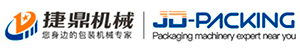 FM-20 Powder Filling Machine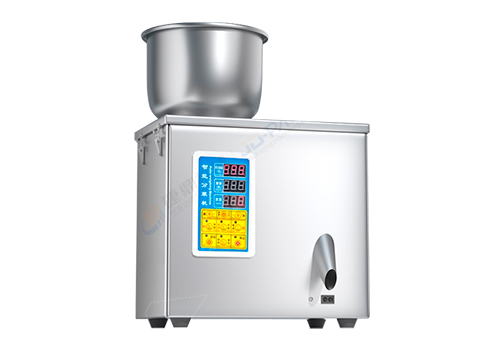 The 20g small quantitative filling machine produced by JD is suitable for the quantification, weighing and filling of tea flower tea, dry products, cereals, cat food and dog food, chemical fertilizer feed, Chinese jujube wolfberry, nuts and sunflower seeds, corn seeds, coffee beans, and other particles and materialsTechnical parameters:Name: 20g powder filling machineWeighing range: 1-20GRepacking speed: 10-15 times / min (depending on materials)Accuracy: about 0.2 G (depending on the material)Hopper capacity: Rice :about 5kg, flour: about 6kgHopper size: Rice:  21 * 18cmDischarge nozzle size: Round discharge portVoltage / power: 220V / 50HZ (can be changed to 110V/60HZ)Machine weight: 8kgOverall dimension: 37*22*50CMcm (L*W*H)